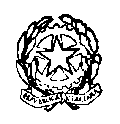 Istituto d’Istruzione Superiore Statale“ENRICO DE NICOLA”Via G. Parini,10/C – 35028 Piove di Sacco – Padova – Tel. 0495841692 – 0499703995 – Fax. 0495841969E.Mail:denicola@provincia.padova.it – Indirizzo:www.denicolaonline.orgCodice Fiscale 80024700280Istituto Tecnico Commerciale – Istituto Tecnico per Geometri – Istituto Tecnico per il TurismoIstituto Professionale per l’Agricoltura e per l’Ambiente – Via Ortazzi,11 – Tel. 0495841129- Fax. 0499711189E.Mail:profagrario@denicolaonline.orgRELAZIONE FINALE DEL DOCENTEProf.: Giuliana SguottiIn relazione alla programmazione curricolare sono stati conseguiti i seguenti obiettivi in termini di:CONOSCENZE:La conoscenza dei percorsi formativi e culturali svolti, in relazione agli obiettivi prefissati nella programmazione curricolare, ha raggiunto un livello pienamente sufficiente solo per alcuni alunni; tale livello comprende l’acquisizione di contenuti pressochè organici e di una competenza linguistica abbastanza adeguata. Un altro gruppo di alunni, dimostra di aver acquisito i contenuti disciplinari in modo solo o appena sufficiente principalmente a causa di una conoscenza linguistica limitata e ad un impegno di studio limitato.Obiettivi in termini di conoscenza (sapere):conoscenza della terminologia e della fraseologia necessarie per la comunicazione nella lingua di settore tecnico;conoscenza di alcuni di alcune famose costruzioni nel mondo;conoscenza di alcuni dei principali movimenti architettonici in Italia, UK e Europa (Romanico, Gotico, ecc.);conoscenza di alcuni dei principali autori dell’architettura Italiana e Inglese dal Medioevo all’Età Contemporanea  e di alcune opere da loro progettate;COMPETENZE:L’utilizzazione delle conoscenze linguistiche acquisite è per alcuni studenti sufficiente, per gli altri  difficoltosa. Alcuni studenti dimostrano di sapersi orientare autonomamente e, se guidati, di saper individuare nessi e relazioni tra percorsi e temi diversi.  La maggior parte, comunque, rimane ad un livello di produzione orale e scritta elementare. La pronuncia e l’intonazione sono basiche per quasi l’intera classe, anche se coloro che più si sono impegnati hanno raggiunto dei risultati migliori. Le difficoltà comuni risiedono nella coerenza e nell’ordine logico dell’esposizione, nella chiarezza formale, nella correttezza sintattica e grammaticale, nell’ampiezza del lessico.Obiettivi in termini di competenza (saper fare):saper leggere e comprendere un facile testo scritto sia di carattere generale che professionale di indirizzo;saper comprendere e rispondere a facili domande orali o scritte di carattere tecnico e  professionalesaper esporre oralmente in modo essenzialmente corretto servendosi di un appropriato linguaggio tecnico;saper descrivere in forma scritta e orale una immagine con le costruzioni in essa contenute;saper riassumere e relazionare organizzando il contenuto in modo logico;saper riconoscere, descrivere e riferire sullo stile architettonico di un edificio o su un architetto.CAPACITÀ:Alcuni studenti, pochi, sono in possesso di capacità di elaborazione, di analisi e sintesi discrete, con una certa predisposizione ad esprimere giudizi articolati e motivati e, a volte, originali. Per quanto riguarda gli altri, il cui percorso scolastico è stato più insicuro, l’acquisizione di questi obiettivi è parziale e non consolidata.Obiettivi raggiunti in termini di capacità (saper essere): cogliere l’idea centrale di un argomento;cogliere connessioni tra argomenti diversi;sintetizzare concetti, processi ed eventi;esprimere e motivare le proprie opinioni;1. CONTENUTI DISCIPLINARI E TEMPI DI REALIZZAZIONE ESPOSTI PER:N.B. La tabella precedente è relativa all’attività svolta fino al 15 maggio. Va però tenuto conto delle seguenti osservazioni: il conteggio delle ore riportato tiene conto del tempo dedicato alle verifiche, sia scritte sia orali;tale specchietto riporta una sintesi del programma effettivamente svolto o che si intende completare; pertanto, per il programma dettagliato, si rimanda all’effettivo completamento delle lezioni a fine anno scolastico.La programmazione prevede un ripasso e un approfondimento del programma oltre il 20 maggio.2. METODOLOGIESi è sempre tenuto conto dell’aspetto comunicativo della lingua e dello sviluppo delle quattro abilità fondamentali: listening, reading, speaking e writing. Sono stati proposti agli studenti testi, sia orali che scritti, di vario genere allo scopo, oltre che di ampliare le conoscenze, di far consolidare e accrescere la competenza linguistica e comunicativa. Attraverso lo studio di contenuti di vario genere, lo studente è stato guidato ad esprimersi oralmente in maniera sempre più autonoma e a produrre testi e documenti quali: relazioni, riassunti, ecc. La pronuncia è stata curata individualmente e lo studente è stato incoraggiato ad esprimersi in lingua inglese il più possibile durante la lezione. Gli studenti hanno lavorato soprattutto individualmente e la lezione è stata perlopiù frontale.Il recupero è stato effettuato durante il normale orario di lezione.3. MATERIALI DIDATTICITesti in adozione:Caruzzo, Peters, House and Grounds, ed. ELISono stati utilizzati anche molti altri materiali tratti da testi scolastici e da Internet, soprattutto per gli approfondimenti. 4. TIPOLOGIE DELLE PROVE DI VERIFICA UTILIZZATEDurante il corso dell’anno scolastico sono state sottoposte prove scritte sotto forma di quesiti vero/falso, quesiti a risposta multipla, quesiti a risposta aperta, cloze, trattazione sintetica, descrizione. Le prove orali hanno sempre riguardato una o più parti del programma svolto e la simulazione d’esame è consistita in quesiti a risposta aperta.A disposizione della commissione sono depositati in segreteria i seguenti esempi delle prove e delle verifiche effettuate:verifiche scritte svolte durante l’a.s.simulazioni della terza provaPiove di Sacco, 4 maggio 2015						Il DocenteMateria:    INGLESEClasse:     QUINTA ATCAnno scolastico:   2014/2015- Modulo - Percorso Formativo – approfondimentoOreMilestone of architecture: CN tower, Empire State Building, Golden Gate Bridge, Sidney Opera house, Taj Mahal  Prehistoric architecture: StonehengeRoman architecture: London, Hadrian’s Wall, Roman villas in GBRomanesque: general features Pavia Cathedral and other Italian Romanesque churches,  Caen Cathedral, Durham CathedralGothic: general featuresWestminster Abbey, Canterbury Cathedral.British castles: Motte and bailey, stone keep, concentric castlesThe Renaissance: general featuresBrunelleschi (Ospedale degli Innocenti, Palazzo Rucellai)Leon Battista Alberti (Tempio Malatestiano), Palazzo FarneseAndrea Palladio: life and works (Villa Capra, Malcontenta, Badoer, Emo).Palladianism in the world (the White House, Monticello House)Inigo Jones: Banqueting house, the Queen’s House Baroque: general features (Italian vs British Baroque)Borromini (San Carlino alle Quattro Fontane), Bernini, Juvarra, Guarini, VanvitelliC. Wren (St Paul’s Cathedral) Neoclassicism general featuresJohn Wood the Younger (the Royal Crescent, Bath)Georgian architecture general featuresRobert Adam (Kedleston Hall)Gothic revival general features Westminster Parliament Palace, Tower BridgeCast iron architecture and engineeringLondon Crystal palace Art Nouveau general featuresGaudi casa Batllò, Sagrada FamiliaModernism: general features, Bauhaus Movement, Organic ArchitectureSchroeder HouseW. Gropius (Bahaus School bulding, the Gropius family home)Mies van der Rohe (villa Tungendhat, Seagram Tower)Le Corbusier (Villa Savoye, Unite d’Habitation), the five points of architectureF.L. Wright, (Frederick Robie House, Fallingwater House, Guggenheim Museum NY), Post Modernism: High-Tech Architecture, DeconstructivismRichard Rogers (Pompidou Centre, Lloyds building),Norman Foster (the Gerkin, London Town Hall)Renzo Piano (the Shard, St-Giles development)Frank Gehry (Guggenheim Museum Bilbao, Dancing House)Totale ore svolte dal docente nell’intero anno scolastico (alla data del 10 maggio 2013)80